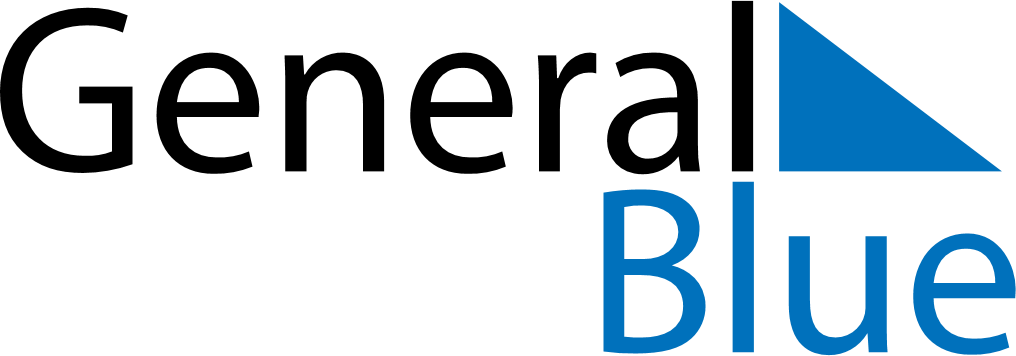 June 2024June 2024June 2024June 2024June 2024June 2024June 2024Encarnacion, ParaguayEncarnacion, ParaguayEncarnacion, ParaguayEncarnacion, ParaguayEncarnacion, ParaguayEncarnacion, ParaguayEncarnacion, ParaguaySundayMondayMondayTuesdayWednesdayThursdayFridaySaturday1Sunrise: 6:25 AMSunset: 4:57 PMDaylight: 10 hours and 31 minutes.23345678Sunrise: 6:26 AMSunset: 4:56 PMDaylight: 10 hours and 30 minutes.Sunrise: 6:26 AMSunset: 4:56 PMDaylight: 10 hours and 30 minutes.Sunrise: 6:26 AMSunset: 4:56 PMDaylight: 10 hours and 30 minutes.Sunrise: 6:27 AMSunset: 4:56 PMDaylight: 10 hours and 29 minutes.Sunrise: 6:27 AMSunset: 4:56 PMDaylight: 10 hours and 29 minutes.Sunrise: 6:27 AMSunset: 4:56 PMDaylight: 10 hours and 28 minutes.Sunrise: 6:28 AMSunset: 4:56 PMDaylight: 10 hours and 28 minutes.Sunrise: 6:28 AMSunset: 4:56 PMDaylight: 10 hours and 27 minutes.910101112131415Sunrise: 6:29 AMSunset: 4:56 PMDaylight: 10 hours and 27 minutes.Sunrise: 6:29 AMSunset: 4:56 PMDaylight: 10 hours and 26 minutes.Sunrise: 6:29 AMSunset: 4:56 PMDaylight: 10 hours and 26 minutes.Sunrise: 6:29 AMSunset: 4:56 PMDaylight: 10 hours and 26 minutes.Sunrise: 6:30 AMSunset: 4:56 PMDaylight: 10 hours and 26 minutes.Sunrise: 6:30 AMSunset: 4:56 PMDaylight: 10 hours and 25 minutes.Sunrise: 6:30 AMSunset: 4:56 PMDaylight: 10 hours and 25 minutes.Sunrise: 6:31 AMSunset: 4:56 PMDaylight: 10 hours and 25 minutes.1617171819202122Sunrise: 6:31 AMSunset: 4:56 PMDaylight: 10 hours and 25 minutes.Sunrise: 6:31 AMSunset: 4:56 PMDaylight: 10 hours and 25 minutes.Sunrise: 6:31 AMSunset: 4:56 PMDaylight: 10 hours and 25 minutes.Sunrise: 6:32 AMSunset: 4:57 PMDaylight: 10 hours and 24 minutes.Sunrise: 6:32 AMSunset: 4:57 PMDaylight: 10 hours and 24 minutes.Sunrise: 6:32 AMSunset: 4:57 PMDaylight: 10 hours and 24 minutes.Sunrise: 6:32 AMSunset: 4:57 PMDaylight: 10 hours and 24 minutes.Sunrise: 6:33 AMSunset: 4:57 PMDaylight: 10 hours and 24 minutes.2324242526272829Sunrise: 6:33 AMSunset: 4:58 PMDaylight: 10 hours and 24 minutes.Sunrise: 6:33 AMSunset: 4:58 PMDaylight: 10 hours and 24 minutes.Sunrise: 6:33 AMSunset: 4:58 PMDaylight: 10 hours and 24 minutes.Sunrise: 6:33 AMSunset: 4:58 PMDaylight: 10 hours and 25 minutes.Sunrise: 6:33 AMSunset: 4:58 PMDaylight: 10 hours and 25 minutes.Sunrise: 6:33 AMSunset: 4:59 PMDaylight: 10 hours and 25 minutes.Sunrise: 6:33 AMSunset: 4:59 PMDaylight: 10 hours and 25 minutes.Sunrise: 6:34 AMSunset: 4:59 PMDaylight: 10 hours and 25 minutes.30Sunrise: 6:34 AMSunset: 5:00 PMDaylight: 10 hours and 26 minutes.